不用印，請郵件寄到justing@mail.tcu.edu.tw，主旨打「OO系O年級 期初教室清潔回報」109學年上學期 xxx系 x年級 xx教室學期期間教室大掃除回報表109學年上學期 xxx系 x年級 xx教室學期期間教室大掃除回報表109學年上學期 xxx系 x年級 xx教室學期期間教室大掃除回報表109學年上學期 xxx系 x年級 xx教室學期期間教室大掃除回報表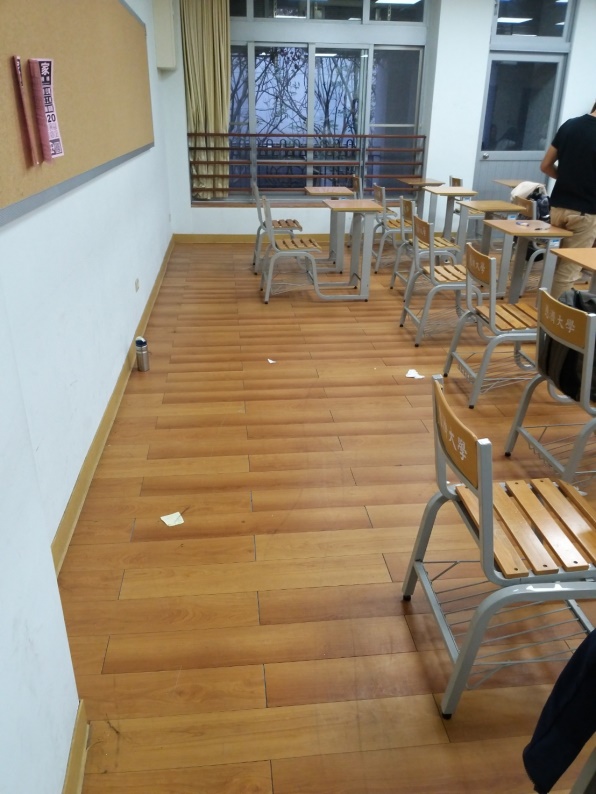 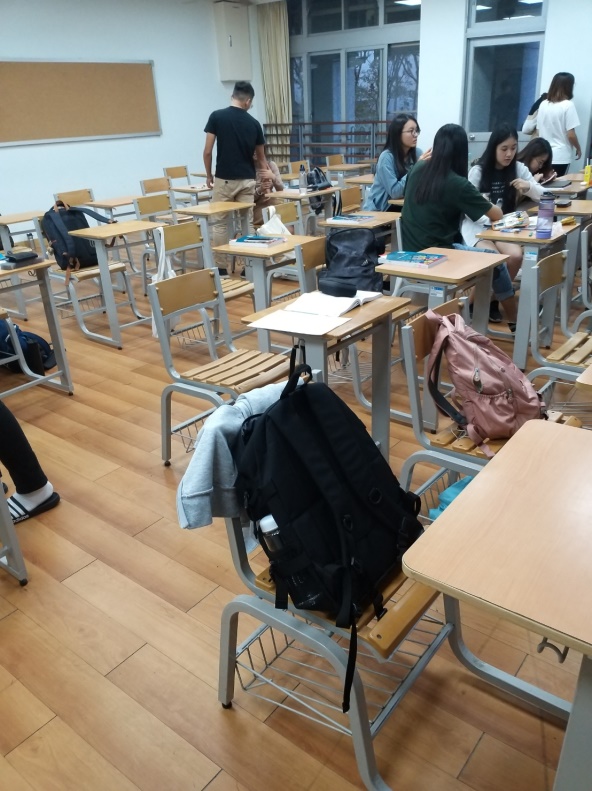 地點   xxxx教室(打掃前)時間2021年xx月xx日照片說明地板髒東西很多座位凌亂地板髒東西很多座位凌亂地板髒東西很多座位凌亂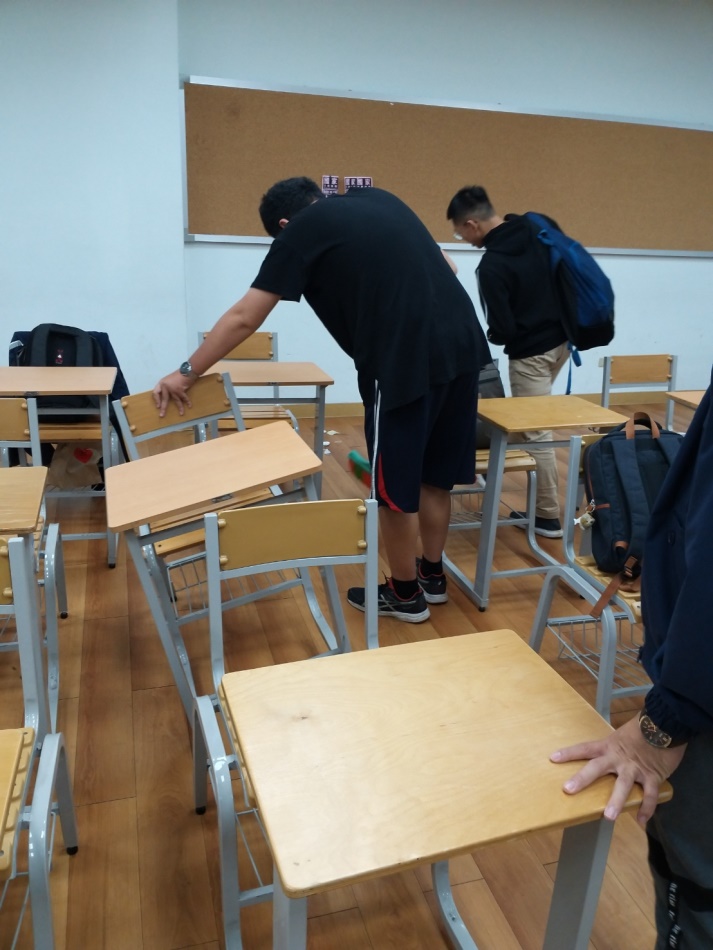 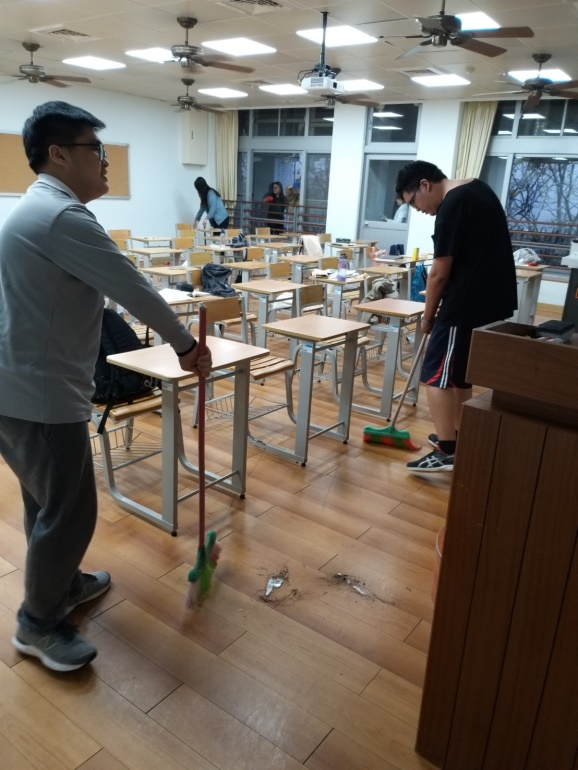 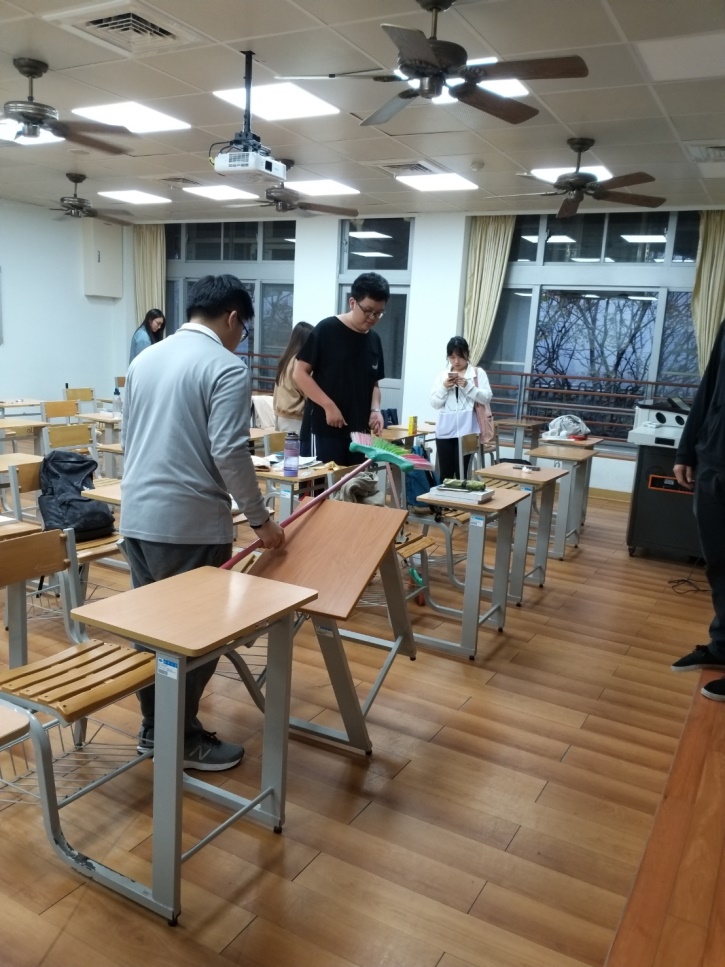 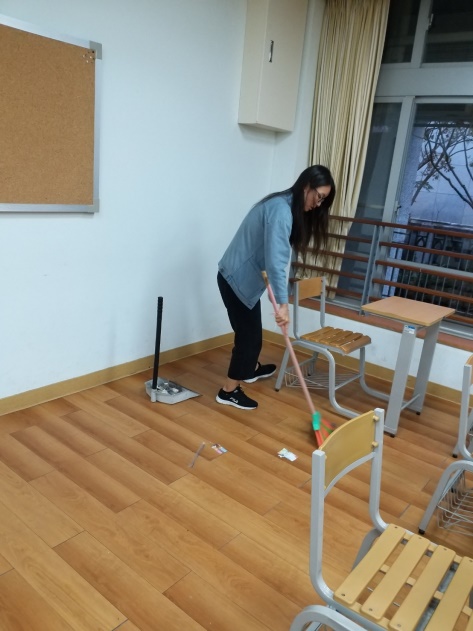 地點  xxxx教室(打掃中)時間2021年xx月xx日照片說明幾位同學同心協力拿著掃帚將垃圾掃起，也一起將桌椅排好幾位同學同心協力拿著掃帚將垃圾掃起，也一起將桌椅排好幾位同學同心協力拿著掃帚將垃圾掃起，也一起將桌椅排好全體打掃照片	（插入打掃照片）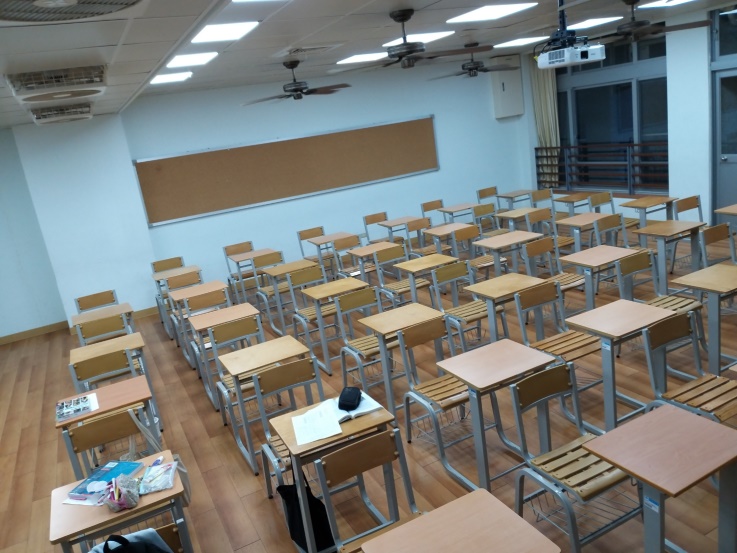 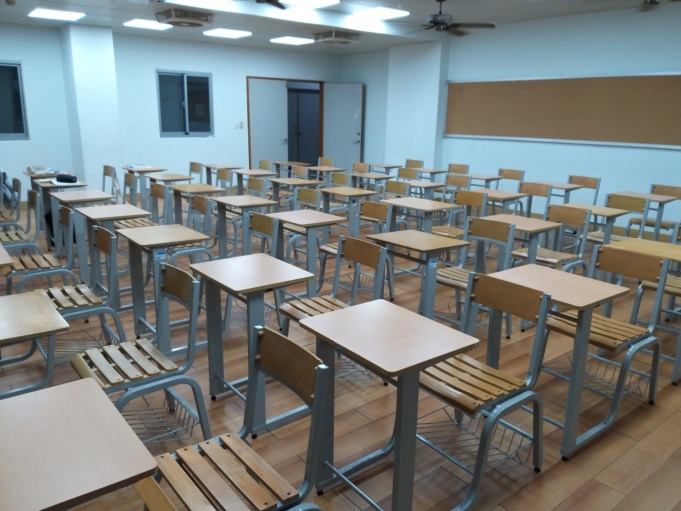 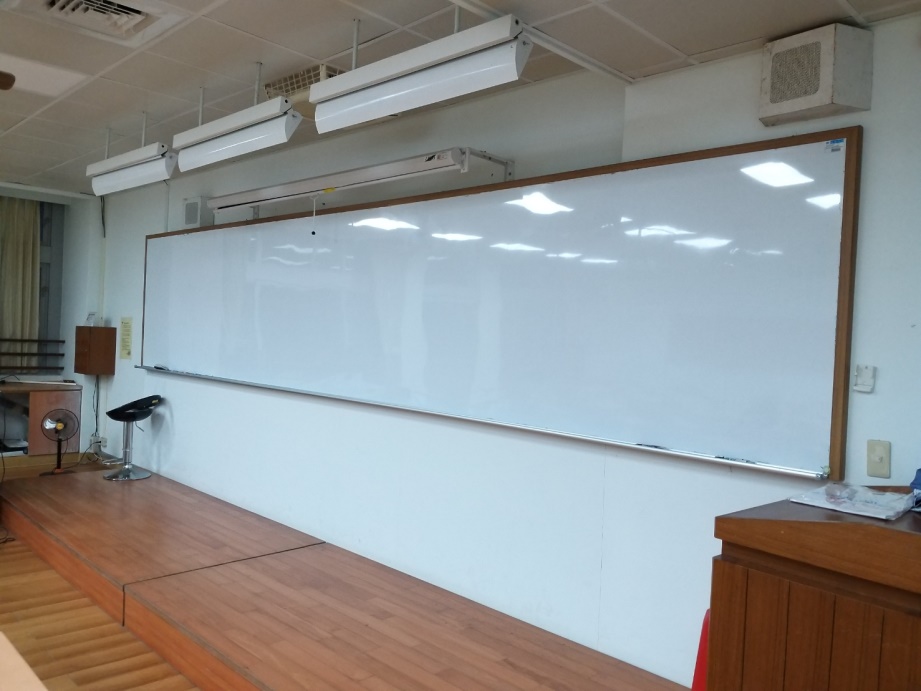 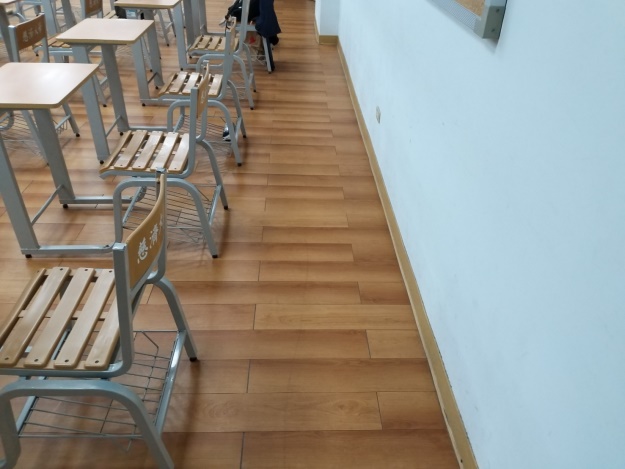 全體打掃照片	（插入打掃照片）全體打掃照片	（插入打掃照片）全體打掃照片	（插入打掃照片）地點  xxxx教室(打掃後)時間2021年11月xx日說明照片座位整齊，地板乾淨座位整齊，地板乾淨座位整齊，地板乾淨